25th April 2021Dear Parents / CarersI hope you all enjoyed a lovely couple of weeks with your children. It was wonderful to see so much of the sun and enjoy getting out and about. It is hard to believe that we are already a week into our summer term. The children have been on the field every day, and as we are now combining classes outside to make x2 bubbles – they have been able to see the whole school. Something which has not happened for well over a year! This term we decided to do a theme running across all year groups. This is called ‘TAKE ONE COMMUNITY’. All classes will be looking at different aspects but our intention is to get the children outside / exploring our local community and getting involved with making crafts / growing vegetables and even setting up a stall of things for sale. If anyone themselves or knows of anyone who has a craft they could teach the children or a hobby they would be willing to share, please let us know – we would love to hear about it. 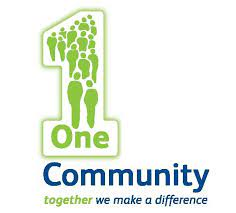 Our forest school sessions are now fully up and running. I think all the children had fun outside, rummaging in the undergrowth, digging and investigating. It is so important that we value the need for our children to be outdoors, just being themselves and learning through experiential ways. 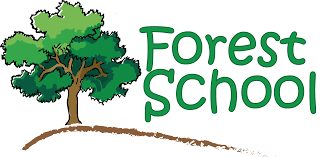 Friday 7th May - Target reports for your child will be sent home. These will be reflective of recent assessments / teacher judgements.  A target will be given for Reading / Writing / Maths / SPAG and we hope that you will support your child at home in working on these to achieve their next steps in learning. Some parents will be offered an additional TEAMS meeting with their child’s class teacher or parents can request a meeting following receiving the target report. 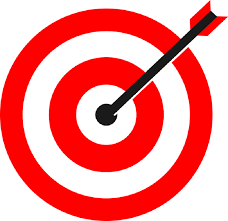 Our PTFA continue behind the scenes to be working on fundraising opportunities for our children and school. I am so appreciative of their hard work especially during this time when life is still not fully back to normality. Please see attached an exciting event due to take place in May by some parents and members of our community. 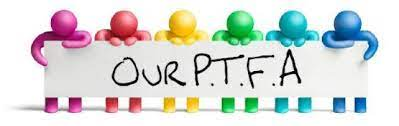 I am pleased to say that the PTFA have made the decision to open the school pool this summer. A brand-new liner has been put in and the pool will hopefully be up and running just before half term. All teachers have their Lifeguard / Pool First Aid training in May to ensure we are compliant with safety. Further details about swimming days / procedures etc will be sent out at a later date. This is a wonderful resource for our school and I know we are lucky to have it. 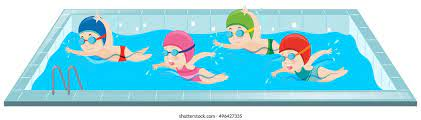 There is a large amount of lost property in reception.  If you think any of your child’s uniform may be missing please have a look through before 30th April; we will be removing all the items after that date.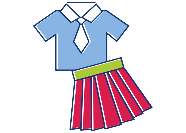 Date Reminders:Monday 3rd May – Bank holiday – no schoolMonday 31st May – Friday 4th June – no school half termWednesday 21st July End of term. I will be sending out other dates in further newsletters once we have decided on events / activities. Much is still reliant upon the Covid restrictions in school and if these will be lifted this term. 	Please as the warmer weather is upon us and hopefully staying with us, can you ensure that children have sun hats / sun cream when appropriate. 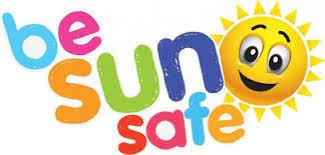 Message from Headteacher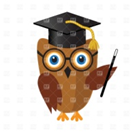 We are all praying that our summer term will give us the opportunity of all being back together as a community and we will (even if only in the last few weeks) be able to do some exciting whole school events. If this is not the case rest assured we will think creatively as to how we can do things. I know we all miss parents coming into school for assembly / performances etc. Stay safe and well. Debbie Field